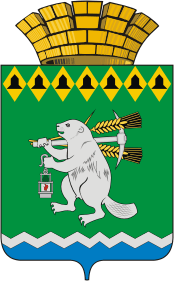 Администрация Артемовского городского округа ПОСТАНОВЛЕНИЕ    от                                                                                                                   №  -ПАОб утверждении порядка установления особого противопожарного режима на территории Артемовского городского округаВ целях обеспечения пожарной безопасности на территории Артемовского городского округа Свердловской области в соответствии с Федеральными законами от 21 декабря 1994 года № 69-ФЗ «О пожарной безопасности», от 6 октября 2003 года № 131-ФЗ «Об общих принципах организации местного самоуправления в Российской Федерации», Постановлением Правительства Российской Федерации от 16.09.2020 № 1479 «Об утверждении Правил противопожарного режима в Российской Федерации», руководствуясь статьей 31 Устава Артемовского городского округа,ПОСТАНОВЛЯЮ:1. Утвердить:1.1. Порядок установления особого противопожарного режима на территории Артемовского городского округа (Приложение 1);1.2. Перечень оснований для установления особого противопожарного режима на территории Артемовского городского округа (Приложение 2);1.3. Перечень дополнительных требований пожарной безопасности, действующих в период особого противопожарного режима на территории Артемовского городского округа (Приложение 3).Признать утратившим силу постановление Администрации Артемовского городского округа от 15.02.2017 № 148-ПА «Об утверждении Положения о порядке введения особого противопожарного режима на территории Артемовского городского округа».Постановление опубликовать в газете «Артемовский рабочий», разместить на Официальном портале правовой информации Артемовского городского округа (www.артемовский-право.рф) и на официальном сайте Артемовского городского округа в информационно-телекоммуникационной сети «Интернет».Контроль за исполнением постановления оставляю за собой.Глава Артемовского городского округа		                          К.М. Трофимов